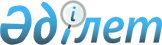 Бәйдібек аудандық мәслихатының 2018 жылғы 26 желтоқсандағы № 35/211 "2019-2021 жылдарға арналған аудан бюджеті туралы" шешіміне өзгерістер енгізу туралы
					
			Мерзімі біткен
			
			
		
					Түркістан облысы Бәйдібек аудандық мәслихатының 2019 жылғы 28 наурыздағы № 38/226 шешімі. Түркістан облысының Әділет департаментінде 2019 жылғы 10 сәуірде № 4971 болып тіркелді. Мерзімі өткендіктен қолданыс тоқтатылды
      Қазақстан Республикасының 2008 жылғы 4 желтоқсандағы Бюджет кодексінің 106 бабының 4 тармағына, "Қазақстан Республикасындағы жергілікті мемлекеттік басқару және өзін-өзі басқару туралы" Қазақстан Республикасының 2001 жылғы 23 қаңтардағы Заңының 6 бабының 1 тармағының 1) тармақшасына сәйкес, Бәйдібек аудандық мәслихаты ШЕШІМ ҚАБЫЛДАДЫ:
      1. Бәйдібек аудандық мәслихатының 2018 жылғы 26 желтоқсандағы № 35/211 "2019-2021 жылдарға арналған аудан бюджеті туралы" (Нормативтік құқықтық актілерді мемлекеттік тіркеу тізілімінде № 4867 нөмірімен тіркелген, 2019 жылғы 25 қаңтардағы "Алғабас" газетінде және 2019 жылғы 15 қаңтарда Қазақстан Республикасының нормативтік құқықтық актілерінің эталондық бақылау банкінде электронды түрде жарияланған) шешіміне мынадай өзгерістер енгізілсін:
      1-тармақ жаңа редакцияда жазылсын:
      "1. Бәйдібек ауданының 2019-2021 жылдарға арналған аудандық бюджеті тиісінше 1, 2 және 3 қосымшаларға сәйкес, оның ішінде 2019 жылға мынадай көлемде бекітілсін:
      1) кірістер 13 710 347 мың тенге:
      салықтық түсімдер 554 608 мың тенге;
      салықтық емес түсімдер 172 340 мың тенге;
      негізгі капиталды сатудан түсетін түсімдер 10 000 мың тенге;
      трансферттер түсімі 12 973 399 мың тенге;
      2) шығындар 13 710 874 мың тенге;
      3) таза бюджеттік кредиттеу – 72 800 мың теңге:
      бюджеттік кредиттер – 117 413 мың теңге;
      бюджеттік кредиттерді өтеу –44 613 мың теңге;
      4) қаржы активтерімен операциялар бойынша сальдо – 0:
      қаржы активтерін сатып алу- 0;
      мемлекеттің қаржы активтерін сатудан түсетін түсімдер – 0;
      5) бюджет тапшылығы (профициті) – -73 327 мың теңге;
      6) бюджет тапшылығын қаржыландыру (профицитін пайдалану) – 73 327 мың теңге:
      қарыздар түсімі – 117 413 мың теңге;
      қарыздарды өтеу – 44 613 мың теңге;
      бюджет қаражатының пайдаланылатын қалдықтары – 527 мың теңге.".
      Көрсетілген шешімнің 1 қосымшасы осы шешімнің 1 қосымшасына сәйкес жаңа редакцияда жазылсын.
      2. "Бәйдібек аудандық мәслихат аппараты" мемлекеттік мекемесі Қазақстан Республикасының заңнамалық актілерінде белгіленген тәртіпте:
      1) осы шешімнің аумақтық әділет органында мемлекеттік тіркелуін;
      2) осы мәслихат шешімі мемлекеттік тіркелген күнінен бастап күнтізбелік он күн ішінде оның көшірмесін қағаз және электронды түрде қазақ және орыс тілдерінде "Республикалық құқықтық ақпарат орталығы" шаруашылық жүргізу құқығындағы республикалық мемлекеттік кәсіпорнына Қазақстан Республикасы нормативтік құқықтық актілерінің эталондық бақылау банкіне ресми жариялау және енгізу үшін жолданылуын;
      3) осы шешім мемлекеттік тіркелген күнінен бастап күнтізбелік он күн ішінде оның көшірмесін Бәйдібек ауданының аумағында таратылатын мерзімді баспа басылымдарында ресми жариялауға жолданылуын;
      4) ресми жарияланғаннан кейін осы шешімді Бәйдібек аудандық мәслихаттың интернет - ресурсына орналастыруын қамтамасыз етсін.
      3. Осы шешім 2019 жылдың 1 қаңтарынан бастап қолданысқа енгізіледі. 2019 жылға арналған аудан бюджеті
					© 2012. Қазақстан Республикасы Әділет министрлігінің «Қазақстан Республикасының Заңнама және құқықтық ақпарат институты» ШЖҚ РМК
				
      Аудандық мәслихат

      сессиясының төрағасы:

Б. Қалаубай

      Аудандық мәслихаттың хатшысы:

М. Нахипбеков
Бәйдібек аудандық
мәслихатының 2019 жылғы
28 наурыздағы № 38/226
шешіміне 1 қосымшаБәйдібек аудандық
мәслихатының 2018 жылғы
26 желтоқсандағы № 35/211
шешіміне 1 қосымша
Санаты
Санаты
Санаты
Санаты
Санаты
Сомасы, мың теңге
Сыныбы
Сыныбы
Сыныбы
Сыныбы
Сомасы, мың теңге
Ішкі сыныбы
Ішкі сыныбы
Ішкі сыныбы
Сомасы, мың теңге
Атауы
Атауы
Сомасы, мың теңге
1
1
1
2
2
3
І. Кірістер
І. Кірістер
13710347
1
Салықтық түсімдер 
Салықтық түсімдер 
554608
01
Табыс салығы
Табыс салығы
210120
2
Жеке табыс салығы
Жеке табыс салығы
210120
03
Әлеуметтік салық 
Әлеуметтік салық 
206550
1
Әлеуметтік салық
Әлеуметтік салық
206550
04
Меншікке салынатын салықтар
Меншікке салынатын салықтар
106619
1
Мүлікке салынатын салықтар
Мүлікке салынатын салықтар
102644
5
Бірыңғай жер салығы
Бірыңғай жер салығы
3975
05
Тауарларға, жұмыстарға және қызметтерге салынатын iшкi салықтар
Тауарларға, жұмыстарға және қызметтерге салынатын iшкi салықтар
16789
2
Акциздер
Акциздер
3255
3
Табиғи және басқа да ресурстарды пайдаланғаны үшiн түсетiн түсiмдер
Табиғи және басқа да ресурстарды пайдаланғаны үшiн түсетiн түсiмдер
6456
4
Кәсіпкерлік және кәсіби қызметті жүргізгені үшін алынатын алымдар
Кәсіпкерлік және кәсіби қызметті жүргізгені үшін алынатын алымдар
7078
08
Заңдық мәнді іс-әрекеттерді жасағаны және (немесе) оған уәкілеттігі бар мемлекеттік органдар немесе лауазымды адамдар құжаттар бергені үшін алынатын міндетті төлемдер
Заңдық мәнді іс-әрекеттерді жасағаны және (немесе) оған уәкілеттігі бар мемлекеттік органдар немесе лауазымды адамдар құжаттар бергені үшін алынатын міндетті төлемдер
14530
1
Мемлекеттік баж
Мемлекеттік баж
14530
2
Салықтық емес түсiмдер
Салықтық емес түсiмдер
172340
01
Мемлекеттік меншіктен түсетін кірістер
Мемлекеттік меншіктен түсетін кірістер
4124
1
Мемлекеттік кәсіпорындардың таза кірісі бөлігінің түсімдері
Мемлекеттік кәсіпорындардың таза кірісі бөлігінің түсімдері
580
5
Мемлекет меншігіндегі мүлікті жалға беруден түсетін кірістер
Мемлекет меншігіндегі мүлікті жалға беруден түсетін кірістер
3544
06
Басқа да салықтық емес түсімдер
Басқа да салықтық емес түсімдер
168216
1
Басқа да салықтық емес түсімдер
Басқа да салықтық емес түсімдер
168216
3
Негізгі капиталды сатудан түсетін түсімдер
Негізгі капиталды сатудан түсетін түсімдер
10000
03
Жерді және материалдық емес активтерді сату
Жерді және материалдық емес активтерді сату
10000
1
Жерді сату
Жерді сату
10000
4
Трансферттердің түсімдері
Трансферттердің түсімдері
12973399
02
Мемлекеттік басқарудың жоғары тұрған органдарынан түсетін трансферттер
Мемлекеттік басқарудың жоғары тұрған органдарынан түсетін трансферттер
12973399
2
Облыстық бюджеттен түсетін трансферттер
Облыстық бюджеттен түсетін трансферттер
12973399
Функционалдық топ
Функционалдық топ
Функционалдық топ
Функционалдық топ
Функционалдық топ
Сомасы мың теңге
Кіші функция
Кіші функция
Кіші функция
Кіші функция
Сомасы мың теңге
Бюджеттік бағдарламалардың әкiмшiсi
Бюджеттік бағдарламалардың әкiмшiсi
Бюджеттік бағдарламалардың әкiмшiсi
Сомасы мың теңге
Бағдарлама
Бағдарлама
Сомасы мың теңге
Атауы
Сомасы мың теңге
2. Шығындар
13710874
01
Жалпы сипаттағы мемлекеттiк қызметтер 
359215
1
Мемлекеттiк басқарудың жалпы функцияларын орындайтын өкiлдi, атқарушы және басқа органдар
244883
112
Аудан (облыстық маңызы бар қала) мәслихатының аппараты
32469
001
Аудан (облыстық маңызы бар қала) мәслихатының қызметін қамтамасыз ету жөніндегі қызметтер
32469
122
Аудан (облыстық маңызы бар қала) әкімінің аппараты
212414
001
Аудан (облыстық маңызы бар қала) әкімінің қызметін қамтамасыз ету жөніндегі қызметтер
145992
113
Жергілікті бюджеттерден берілетін ағымдағы нысаналы трансферттер
66422
2
Қаржылық қызмет
14020
459
Ауданның (облыстық маңызы бар қаланың) экономика және қаржы бөлімі
1299
003
Салық салу мақсатанда мүлікті бағалауды жүргізу 
1099
010
Жекешелендіру, коммуналдық меншікті басқару, жекешелендіруден кейінгі қызмет және осыған байланысты дауларды реттеу
200
489
Ауданның (облыстық маңызы бар қаланың) мемлекеттік активтер және сатып алу бөлімі
12721
001
Жергілікті деңгейде мемлекеттік активтер мен сатып алуды басқару саласындағы мемлекеттік саясатты іске асыру жөніндегі қызметтер
12721
9
Жалпы сипаттағы өзге де мемлекеттiк қызметтер
100312
458
Ауданның (облыстық маңызы бар қаланың) тұрғын үй-коммуналдық шаруашылығы, жолаушылар көлігі және автомобиль жолдары бөлімі
59864
001
Жергілікті деңгейде тұрғын үй-коммуналдық шаруашылығы, жолаушылар көлігі және автомобиль жолдары саласындағы мемлекеттік саясатты іске асыру жөніндегі қызметтер
33120
113
Жергілікті бюджеттерден берілетін ағымдағы нысаналы трансферттер
26744
459
Ауданның (облыстық маңызы бар қаланың) экономика және қаржы бөлімі
40448
001
Ауданның (облыстық маңызы бар қаланың) экономикалық саясаттын қалыптастыру мен дамыту, мемлекеттік жоспарлау, бюджеттік атқару және коммуналдық меншігін басқару саласындағы мемлекеттік саясатты іске асыру жөніндегі қызметтер
40196
015
Мемлекеттік органның күрделі шығыстары
252
02
Қорғаныс
17985
1
Әскери мұқтаждар
13570
122
Аудан (облыстық маңызы бар қала) әкімінің аппараты
13570
005
Жалпыға бірдей әскери міндетті атқару шеңберіндегі іс-шаралар
13570
2
Төтенше жағдайлар жөніндегі жұмыстарды ұйымдастыру
4415
122
Аудан (облыстық маңызы бар қала) әкімінің аппараты
4415
007
Аудандық (қалалық) ауқымдағы дала өрттерінің, сондай-ақ мемлекеттік өртке қарсы қызмет органдары құрылмаған елдi мекендерде өрттердің алдын алу және оларды сөндіру жөніндегі іс-шаралар
4415
04
Бiлiм беру
7375043
1
Мектепке дейiнгi тәрбие және оқыту
385473
464
Ауданның (облыстық маңызы бар қаланың) білім бөлімі
385473
040
Мектепке дейінгі білім беру ұйымдарында мемлекеттік білім беру тапсырысын іске асыруға
385473
2
Бастауыш, негізгі орта және жалпы орта білім беру
6582337
464
Ауданның (облыстық маңызы бар қаланың) білім бөлімі
6260015
003
Жалпы білім беру
6113932
006
Балаларға қосымша білім беру 
146083
472
Ауданның (облыстық маңызы бар қаланың) құрылыс, сәулет және қала құрылысы бөлімі
322322
022
Бастауыш, негізгі орта және жалпы орта білім беру объектілерін салу және реконструкциялау
322322
9
Білім беру саласындағы өзге де қызметтер
407233
464
Ауданның (облыстық маңызы бар қаланың) білім бөлімі
407233
001
Жергілікті деңгейде білім беру саласындағы мемлекеттік саясатты іске асыру жөніндегі қызметтер
15547
005
Ауданның (аудандық маңызы бар қаланың) мемлекеттік білім беру мекемелер үшін оқулықтар мен оқу-әдiстемелiк кешендерді сатып алу және жеткізу
187138
015
Жетім баланы (жетім балаларды) және ата-аналарының қамқорынсыз қалған баланы (балаларды) күтіп-ұстауға қамқоршыларға (қорғаншыларға) ай сайынға ақшалай қаражат төлемі
11594
022
Жетім баланы (жетім балаларды) және ата-анасының қамқорлығынсыз қалған баланы (балаларды) асырап алғаны үшін Қазақстан азаматтарына біржолғы ақша қаражатын төлеуге арналған төлемдер
585
067
Ведомстволық бағыныстағы мемлекеттік мекемелерінің және ұйымдарының күрделі шығыстары
191035
113
Жергілікті бюджеттерден берілетін ағымдағы нысаналы трансферттер
1334
06
Әлеуметтiк көмек және әлеуметтiк қамсыздандыру
688418
1
Әлеуметтiк қамсыздандыру
202242
451
Ауданның (облыстық маңызы бар қаланың) жұмыспен қамту және әлеуметтік бағдарламалар бөлімі
198411
005
Мемлекеттік атаулы әлеуметтік көмек
198411
464
Ауданның (облыстық маңызы бар қаланың) білім бөлімі
3831
030
Патронат тәрбиешілерге берілген баланы (балаларды) асырап бағу 
3831
2
Әлеуметтiк көмек
446624
451
Ауданның (облыстық маңызы бар қаланың) жұмыспен қамту және әлеуметтік бағдарламалар бөлімі
446624
002
Жұмыспен қамту бағдарламасы
136870
006
Тұрғын үйге көмек көрсету
3013
007
Жергілікті өкілетті органдардың шешімі бойынша мұқтаж азаматтардың жекелеген топтарына әлеуметтік көмек
49113
010
Үйден тәрбиеленіп оқытылатын мүгедек балаларды материалдық қамтамасыз ету
2500
014
Мұқтаж азаматтарға үйде әлеуметтiк көмек көрсету
51697
017
Мүгедектерді оңалту жеке бағдарламасына сәйкес, мұқтаж мүгедектерді міндетті гигиеналық құралдармен және ымдау тілі мамандарының қызмет көрсетуін, жеке көмекшілермен қамтамасыз ету
155257
023
Жұмыспен қамту орталықтарының қызметін қамтамасыз ету
48174
9
Әлеуметтiк көмек және әлеуметтiк қамтамасыз ету салаларындағы өзге де қызметтер
39552
451
Ауданның (облыстық маңызы бар қаланың) жұмыспен қамту және әлеуметтік бағдарламалар бөлімі
39552
001
Жергілікті деңгейде халық үшін әлеуметтік бағдарламаларды жұмыспен қамтуды қамтамасыз етуді іске асыру саласындағы мемлекеттік саясатты іске асыру жөніндегі қызметтер
36742
011
Жәрдемақыларды және басқа да әлеуметтік төлемдерді есептеу, төлеу мен жеткізу бойынша қызметтерге ақы төлеу
2198
021
Мемлекеттік органның күрделі шығыстары
612
07
Тұрғын үй-коммуналдық шаруашылық
1470590
1
Тұрғын үй шаруашылығы
164159
472
Ауданның (облыстық маңызы бар қаланың) құрылыс, сәулет және қала құрылысы бөлімі
164159
003
Коммуналдық тұрғын үй қорының тұрғын үйін жобалау және (немесе) салу, реконструкциялау
2793
004
Инженерлік-коммуникациялық инфрақұрылымды жобалау, дамыту және (немесе) жайластыру
500
098
Коммуналдық тұрғын үй қорының тұрғын үйлерін сатып алу
160866
2
Коммуналдық шаруашылық
1290988
458
Ауданның (облыстық маңызы бар қаланың) тұрғын үй-коммуналдық шаруашылығы, жолаушылар көлігі және автомобиль жолдары бөлімі
1290988
012
Сумен жабдықтау және су бұру жүйесінің жұмыс істеуі
78529
028
Коммуналдық шаруашылығын дамыту
640007
048
Қаланы және елді мекендерді абаттандыруды дамыту
1000
058
Елді мекендердегі сумен жабдықтау және су бұру жүйелерін дамыту
571452
3
Елді-мекендерді абаттандыру
15443
458
Ауданның (облыстық маңызы бар қаланың) тұрғын үй-коммуналдық шаруашылығы, жолаушылар көлігі және автомобиль жолдары бөлімі
15443
015
Елдi мекендердегі көшелердi жарықтандыру
9229
016
Елді мекендердің санитариясын қамтамасыз ету
1260
018
Елді-мекендерді абаттандыру және көгалдандыру
4954
08
Мәдениет, спорт, туризм және ақпараттық кеңістiк
619996
1
Мәдениет саласындағы қызмет
250848
455
Ауданның (облыстық маңызы бар қаланың) мәдениет және тілдерді дамыту бөлімі
227982
003
Мәдени-демалыс жұмысын қолдау
219261
009
Тарихи-мәдени мұра ескерткіштерін сақтауды және оларға қол жетімділікті қамтамасыз ету
8721
472
Ауданның (облыстық маңызы бар қаланың) құрылыс, сәулет және қала құрылысы бөлімі
22866
011
Мәдениет объектілерін дамыту
22866
2
Спорт
221235
465
Ауданның (облыстық маңызы бар қаланың) Дене шынықтыру және спорт бөлімі
221235
001
Жергілікті деңгейде дене шынықтыру және спорт саласындағы мемлекеттік саясатты іске асыру жөніндегі қызметтер
9161
005
Ұлттық және бұқаралық спорт түрлерін дамыту
200941
006
Аудандық (облыстық маңызы бар қалалық) деңгейде спорттық жарыстар өткiзу
3128
007
Әртүрлi спорт түрлерi бойынша аудан (облыстық маңызы бар қала) құрама командаларының мүшелерiн дайындау және олардың облыстық спорт жарыстарына қатысуы
2538
032
Ведомстволық бағыныстағы мемлекеттік мекемелерінің және ұйымдарының күрделі шығыстары
5467
3
Ақпараттық кеңiстiк
82694
455
Ауданның (облыстық маңызы бар қаланың) мәдениет және тілдерді дамыту бөлімі
63153
006
Аудандық (қалалық) кiтапханалардың жұмыс iстеуi
54007
007
Мемлекеттік тілді және Қазақстан халықтарының басқа да тілдерін дамыту
9146
456
Ауданның (облыстық маңызы бар қаланың) ішкі саясат бөлімі
19541
002
Мемлекеттік ақпараттық саясат жүргізу жөніндегі қызметтер
19541
9
Мәдениет, спорт, туризм және ақпараттық кеңiстiктi ұйымдастыру жөнiндегi өзге де қызметтер
65219
455
Ауданның (облыстық маңызы бар қаланың) мәдениет және тілдерді дамыту бөлімі
23324
001
Жергілікті деңгейде тілдерді және мәдениетті дамыту саласындағы мемлекеттік саясатты іске асыру жөніндегі қызметтер
8704
032
Ведомстволық бағыныстағы мемлекеттік мекемелерінің және ұйымдарының күрделі шығыстары
14620
456
Ауданның (облыстық маңызы бар қаланың) ішкі саясат бөлімі
41895
001
Жергілікті деңгейде ақпарат, мемлекеттілікті нығайту және азаматтардың әлеуметтік сенімділігін қалыптастыру саласында мемлекеттік саясатты іске асыру жөніндегі қызметтер
20242
003
Жастар саясаты саласында іс-шараларды іске асыру
21653
09
Отын-энергетика кешенi және жер қойнауын пайдалану
778169
9
Отын-энергетика кешені және жер қойнауын пайдалану саласындағы өзге де қызметтер
778169
458
Ауданның (облыстық маңызы бар қаланың) тұрғын үй-коммуналдық шаруашылығы, жолаушылар көлігі және автомобиль жолдары бөлімі
778169
036
Газ тасымалдау жүйесін дамыту 
778169
10
Ауыл, су, орман, балық шаруашылығы, ерекше қорғалатын табиғи аумақтар, қоршаған ортаны және жануарлар дүниесін қорғау, жер қатынастары
448733
1
Ауыл шаруашылығы
388828
462
Ауданның (облыстық маңызы бар қаланың) ауыл шаруашылығы бөлімі
31993
001
Жергілікте деңгейде ауыл шаруашылығы саласындағы мемлекеттік саясатты іске асыру жөніндегі қызметтер
31993
473
Ауданның (облыстық маңызы бар қаланың) ветеринария бөлімі
356835
001
Жергілікті деңгейде ветеринария саласындағы мемлекеттік саясатты іске асыру жөніндегі қызметтер
14186
005
Мал көмінділерінің (биотермиялық шұңқырлардың) жұмыс істеуін қамтамасыз ету
4874
007
Қаңғыбас иттер мен мысықтарды аулауды және жоюды ұйымдастыру
2878
008
Алып қойылатын және жойылатын ауру жануарлардың, жануарлардан алынатын өнімдер мен шикізаттың құнын иелеріне өтеу
8694
009
Жануарлардың энзоотиялық аурулары бойынша ветеринариялық іс-шараларды жүргізу
37073
011
Эпизоотияға қарсы іс-шаралар жүргізу
289130
6
Жер қатынастары
20048
463
Ауданның (облыстық маңызы бар қаланың) жер қатынастары бөлімі
20048
001
Аудан (облыстық маңызы бар қала) аумағында жер қатынастарын реттеу саласындағы мемлекеттік саясатты іске асыру жөніндегі қызметтер
11412
003
Елдi мекендердi жер-шаруашылық орналастыру
8086
007
Мемлекеттік органның күрделі шығыстары
550
9
Ауыл, су, орман, балық шаруашылығы, қоршаған ортаны қорғау және жер қатынастары саласындағы басқа да қызметтер
39857
459
Ауданның (облыстық маңызы бар қаланың) экономика және қаржы бөлімі
39857
099
Мамандардың әлеуметтік көмек көрсетуі жөніндегі шараларды іске асыру
39857
11
Өнеркәсіп, сәулет, қала құрылысы және құрылыс қызметі
46135
2
Сәулет, қала құрылысы және құрылыс қызметі
46135
472
Ауданның (облыстық маңызы бар қаланың) құрылыс, сәулет және қала құрылысы бөлімі
46135
001
Жергілікті деңгейде құрылыс, сәулет және қала құрылысы саласындағы мемлекеттік саясатты іске асыру жөніндегі қызметтер
20657
013
Аудан аумағында қала құрылысын дамытудың кешенді схемаларын, аудандық (облыстық) маңызы бар қалалардың, кенттердің және өзге де ауылдық елді мекендердің бас жоспарларын әзірлеу
25478
12
Көлiк және коммуникация
792151
1
Автомобиль көлiгi
792151
458
Ауданның (облыстық маңызы бар қаланың) тұрғын үй-коммуналдық шаруашылығы, жолаушылар көлігі және автомобиль жолдары бөлімі
792151
022
Көлік инфрақұрылымын дамыту
100000
023
Автомобиль жолдарының жұмыс істеуін қамтамасыз ету
30606
045
Аудандық маңызы бар автомобиль жолдарын және елді-мекендердің көшелерін күрделі және орташа жөндеу
661545
13
Басқалар
121107
3
Кәсiпкерлiк қызметтi қолдау және бәсекелестікті қорғау
12701
469
Ауданның (облыстық маңызы бар қаланың) кәсіпкерлік бөлімі
12701
001
Жергілікті деңгейде кәсіпкерлік пен өнеркәсіпті дамыту саласындағы мемлекеттік саясатты іске асыру жөніндегі қызметтер
12701
9
Басқалар
108406
458
Ауданның (облыстық маңызы бар қаланың) тұрғын үй-коммуналдық шаруашылығы, жолаушылар көлігі және автомобиль жолдары бөлімі
9939
040
"Өңірлерді дамыту" Бағдарламасы шеңберінде өңірлерді экономикалық дамытуға жәрдемдесу бойынша шараларды іске асыру
9939
459
Ауданның (облыстық маңызы бар қаланың) экономика және қаржы бөлімі
98467
008
Жергілікті бюджеттік инвестициялық жобалардың техникалық-экономикалық негіздемелерін және мемлекеттік-жекешелік әріптестік жобалардың, оның ішінде концессиялық жобалардың конкурстық құжаттамаларын әзірлеу немесе түзету, сондай-ақ қажетті сараптамаларын жүргізу, мемлекеттік-жекешелік әріптестік жобаларды, оның ішінде концессиялық жобаларды консультациялық сүйемелдеу
5182
012
Ауданның (облыстық маңызы бар қаланың) жергілікті атқарушы органының резерві
7553
026
Аудандық маңызы бар қала, ауыл, кент, ауылдық округ бюджеттеріне ең төменгі жалақы мөлшерінің өзгеруіне байланысты азаматтық қызметшілердің жекелеген санаттарының, мемлекеттік бюджет қаражаты есебінен ұсталатын ұйымдар қызметкерлерінің, қазыналық кәсіпорындар қызметкерлерінің жалақысын көтеруге берілетін ағымдағы нысаналы трансферттер
85732
14
Борышқа қызмет көрсету
52
1
Борышқа қызмет көрсету
52
459
Ауданның (облыстық маңызы бар қаланың) экономика және қаржы бөлімі
52
021
Жергілікті атқарушы органдардың облыстық бюджеттен қарыздар бойынша сыйақылар мен өзге де төлемдерді төлеу бойынша борышына қызмет көрсету 
52
15
Трансферттер
993280
1
Трансферттер
993280
459
Ауданның (облыстық маңызы бар қаланың) экономика және қаржы бөлімі
993280
006
Нысаналы пайдаланылмаған (толық пайдаланылмаған) трансферттерді қайтару
527
024
Заңнаманы өзгертуге байланысты жоғары тұрған бюджеттің шығындарын өтеуге төменгі тұрған бюджеттен ағымдағы нысаналы трансферттер
339025
038
Субвенциялар
653728
3. Таза бюджеттік кредиттеу
72800
Функционалдық топ
Функционалдық топ
Функционалдық топ
Функционалдық топ
Функционалдық топ
Сомасы, мың теңге
Кіші функция
Кіші функция
Кіші функция
Кіші функция
Сомасы, мың теңге
Бюджеттік бағдарламалардың әкiмшiсi
Бюджеттік бағдарламалардың әкiмшiсi
Бюджеттік бағдарламалардың әкiмшiсi
Сомасы, мың теңге
Бағдарлама
Бағдарлама
Сомасы, мың теңге
Атауы
Сомасы, мың теңге
Бюджеттік кредиттер
117413
10
Ауыл, су, орман, балық шаруашылығы, ерекше қорғалатын табиғи аумақтар, қоршаған ортаны және жануарлар дүниесін қорғау, жер қатынастары
117413
1
Ауыл шаруашылығы
117413
459
Ауданның (облыстық маңызы бар қаланың) экономика және қаржы бөлімі
117413
018
Мамандарды әлеуметтік қолдау шараларын іске асыруға берілетін бюджеттік кредиттер
117413
Санаты
Санаты
Санаты
Санаты
Санаты
Сомасы, мың теңге
Сыныбы
Сыныбы
Сыныбы
Сыныбы
Сомасы, мың теңге
Ішкі сыныбы
Ішкі сыныбы
Ішкі сыныбы
Сомасы, мың теңге
Ерекшелігі
Ерекшелігі
Сомасы, мың теңге
Атауы
Бюджеттік кредиттерді өтеу
44613
5
Бюджеттік кредиттерді өтеу
44613
01
Бюджеттік кредиттерді өтеу
44613
1
Мемлекеттік бюджеттен берілген бюджеттік кредиттерді өтеу
44613
13
Жеке тұлғаларға жергілікті бюджеттен берілген бюджеттік кредиттерді өтеу
44613
4. Қаржы активтерімен операциялар бойынша сальдо
0
Функционалдық топ
Функционалдық топ
Функционалдық топ
Функционалдық топ
Функционалдық топ
Сомасы, мың теңге
Кіші функция
Кіші функция
Кіші функция
Кіші функция
Сомасы, мың теңге
Бюджеттік бағдарламалардың әкiмшiсi
Бюджеттік бағдарламалардың әкiмшiсi
Бюджеттік бағдарламалардың әкiмшiсi
Сомасы, мың теңге
Бағдарлама
Бағдарлама
Сомасы, мың теңге
Атауы
Сомасы, мың теңге
Қаржы активтерін сатып алу 
0
Санаты
Санаты
Санаты
Санаты
Санаты
Сомасы, мың теңге
Сыныбы
Сыныбы
Сыныбы
Сыныбы
Сомасы, мың теңге
Ішкі сыныбы
Ішкі сыныбы
Ішкі сыныбы
Сомасы, мың теңге
Ерекшелігі
Ерекшелігі
Сомасы, мың теңге
Атауы
Мемлекеттің қаржы активтерін сатудан түсетін түсімдер 
0
5. Бюджет тапшылығы (профициті)
-73327
6. Бюджет тапшылығын қаржыландыру (профицитін пайдалану)
73327
Санаты
Санаты
Санаты
Санаты
Санаты
Сомасы мың теңге
Сыныбы
Сыныбы
Сыныбы
Сыныбы
Сомасы мың теңге
Ішкі сыныбы
Ішкі сыныбы
Ішкі сыныбы
Сомасы мың теңге
Ерекшелігі
Ерекшелігі
Сомасы мың теңге
Атауы
Сомасы мың теңге
Қарыздар түсімі
117413
7
Қарыздар түсімі
117413
01
Мемлекеттік ішкі қарыздар
117413
2
Қарыз алу келісім-шарттары
117413
03
Ауданның (облыстық маңызы бар қаланың) жергілікті атқарушы органы алатын қарыздар
117413
Функционалдық топ
Функционалдық топ
Функционалдық топ
Функционалдық топ
Функционалдық топ
Сомасы мың теңге
Кіші функция
Кіші функция
Кіші функция
Кіші функция
Сомасы мың теңге
Бюджеттік бағдарламалардың әкiмшiсi
Бюджеттік бағдарламалардың әкiмшiсi
Бюджеттік бағдарламалардың әкiмшiсi
Сомасы мың теңге
Бағдарлама
Бағдарлама
Сомасы мың теңге
Атауы
Сомасы мың теңге
16
Қарыздарды өтеу
44613
1
Қарыздарды өтеу
44613
459
Ауданның (облыстық маңызы бар қаланың) экономика және қаржы бөлімі
44613
005
Жергілікті атқарушы органның жоғары тұрған бюджет алдындағы борышын өтеу
44613
022
Жергілікті бюджеттен бөлінген пайдаланылмаған бюджеттік кредиттерді қайтару
Санаты
Санаты
Санаты
Санаты
Санаты
Сомасы мың теңге
Сыныбы
Сыныбы
Сыныбы
Сыныбы
Сомасы мың теңге
Ішкі сыныбы
Ішкі сыныбы
Ішкі сыныбы
Сомасы мың теңге
Ерекшелігі
Ерекшелігі
Сомасы мың теңге
Атауы
8
Бюджет қаражатының пайдаланылатын қалдықтары
527
01
Бюджет қаражаты қалдықтары
527
1
Бюджет қаражатының бос қалдықтары
527
01
Бюджет қаражатының бос қалдықтары
527